 БОЙОРОК                                                                            РАСПОРЯЖЕНИЕ10 февраль 2023 й                               № 5                                10 февраля 2023 г Об ответственном лицепо осуществлению личного приема граждан по вопросам защитыправ потребителей в администрации сельского поселения Месягутовский сельсовет муниципального района  Янаульский район Республики БашкортостанВо исполнение мероприятий государственной программы «О защите прав потребителей в Республике Башкортостан» от 24 марта 2017 года № 107, ст.19 Федерального закона от 06.10.2003 г. №131-ФЗ «Об общих принципах организации местного самоуправления в Российской Федерации»:1. Назначить Низамову Альфину Назифовну, управляющего делами администрации сельского поселения Месягутовский сельсовет муниципального района Янаульский район Республики Башкортостан, ответственным за осуществлению личного приема граждан в администрации сельского поселения Месягутовский сельсовет муниципального района  Янаульский район Республики Башкортостан по вопросам защиты прав потребителей.2. Настоящее распоряжение разместить на официальном сайте администрации сельского поселения Месягутовский сельсовет муниципального района  Янаульский район Республики Башкортостан.3. Контроль за исполнением данного распоряжения оставляю за собой.					                Глава сельского поселения                                                      Р.Р.ВалиуллинаБАШKОРТОСТАН  РЕСПУБЛИКАHЫЯNАУЫЛ  РАЙОНЫ МУНИЦИПАЛЬ РАЙОНЫНЫN мeсefyт   АУЫЛ СОВЕТЫ АУЫЛ БИЛEМEHЕ  ХАКИМИEТЕ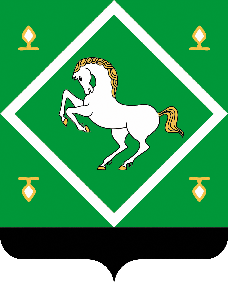 АДМИНИСТРАЦИЯсельского поселения МЕСЯГУТОВСКИЙ СЕЛЬСОВЕТМУНИЦИПАЛЬНОГО  районаЯНАУЛЬСКИЙ РАЙОН РЕСПУБЛИКИ БАШКОРТОСТАН